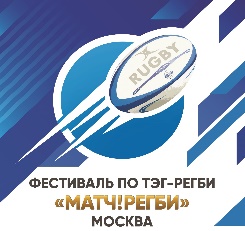           Название команды________________________________Телефон__________________________________________ЗАЯВКАна участие в Фестивале по тэг-регби «МАТЧ!РЕГБИ»среди смешанных команд ________________________«_____» ______________ 20___ г.Допущено к соревнованиям __________________________ чел.                                                        числом и прописьюВрач _________________________________________________  ______________            М.П. медицинского учреждения             Ф.И.О. полностью                                                              подписьПредставитель команды __________________________________________  _______________________  ___________                                                      Ф.И.О. полностью                                                     телефон                          подписьДиректор/Руководитель организации __________________________________________   ___________                                                                               Ф.И.О. полностью                                              подпись               М.П.Направляя заявку на участие в Фестивале, вы соглашаетесь с условиями проведения Фестиваля, а также подтверждаете то, что вы получили согласие от заявленных участников 
на обработку персональных данных и на размещение видео и фото отчетов с участниками Фестиваля и представителями команд.№ п/пФамилия, имя, отчество(полностью)Дата рождения(число, месяц, год)Допуск врача 1. 2. 3. 4. 5. 6. 7. 8. 9.10.11.12.13.14.15.